ZAHTJEV ZA IZDAVANJE POTVRDE O UPISU U UPISNIK DOBAVLJAČA BOŽIĆNIH DRVACAPopunjavanjem i potpisivanjem ovog obrasca dajete izričitu privolu za prikupljanje, obrađivanje i čuvanje Vaših osobnih podataka navedenih u obrascu, Koprivničko-križevačkoj županiji (u daljnjem tekstu: Voditelju obrade) u svrhu izdavanja potvrde o upisu u upisnik božićnih drvaca, te dajete izričitu privolu da Koprivničko-križevačka županija ustupi na obradu osobne podatke iz ovog obrasca nadležnim ministarstvima na njihov zahtjev samo u slučajevima koji su propisani zakonom ili predstavljaju dio ugovornih obveza,. Ovim putem izričito izjavljujete da imate više od 18 godina i da zakonski možete dati privolu za obradu osobnih podataka kako je to navedeno u ovoj izjavi.S Vašim osobnim podacima postupat ćemo sukladno Općoj uredbi o zaštiti podataka (EU GDPR) i Zakonu o provedbi opće uredbe o zaštiti podataka („Narodne novine“ broj 42/18.), te u skladu s Politikom zaštite privatnosti osobnih podataka koja je objavljena i može se pročitati na web stranici Koprivničko-križevačke županije, https://kckzz.hr/uprava/politika-zastite-privatnosti-osobnih-podataka/, uz primjenu odgovarajućih organizacijskih i tehničkih mjera zaštite osobnih podataka od neovlaštenog pristupa, zlouporabe, otkrivanja, gubitka ili uništenja. Čuvamo povjerljivost Vaših osobnih podataka te je pristup osobnim podacima omogućen samo onim službenicima kojima su oni potrebni radi provedbe vašeg zahtjeva, a trećim osobama samo u dijelu provedbe ugovornih i zakonskih obveza. Voditelj obrade će ishoditi brisanje Vaših osobnih podataka kada oni više neće biti nužni u odnosu na svrhu za koju su prikupljani sukladno Pravilima za upravljanje javnim dokumentarnim gradivom Koprivničko-križevačke županije („Službeni glasnik Koprivničko-križevačke županije“ broj 28/20.).Napominjemo da u svako doba, u potpunosti ili djelomice, bez naknade i objašnjenja možete dopuniti nepotpune ili netočne osobne podatke te možete povući svoju privolu i zatražiti prestanak aktivnosti obrade Vaših osobnih podataka Opoziv ne utječe na zakonitost obrade prije njezina povlačenja. Opoziv privole možete podnijeti osobno dolaskom na gore navedenu adresu ili e-poštom na adresu: zastita.podataka@kckzz.hr. Također, prigovor možete uložiti Agenciji za zaštitu osobnih podataka (www.azop.hr).Mjesto i datum podnošenja zahtjeva					Potpis podnositelja zahtjevaKOPRIVNIČKO-KRIŽEVAČKA ŽUPANIJAUpravni odjel za gospodarstvo, komunalne djelatnosti i poljoprivreduUlica Antuna Nemčića 5, 48000 KoprivnicaTel: 048/658-138, pisarnica@kckzz.hr1.Ime i prezime /naziv podnositelja2.Adresa3.OIB4.Telefon/e- mail5.Upisni brojRBR.KATASTARSKA OPĆINAKATASTARSKA ČESTICAPOVRŠINAVRSTA BOŽIĆNIH DRVCABROJ BOŽIĆNIH DRVACA ZA PRODAJU1.2.3.4.5.6.7.8.9.10.UKUPNO:UKUPNO:UKUPNO:UKUPNO:Molim da mi se temeljem odredbe članka 159. Zakona o općem upravnom postupku („Narodne novine“ broj 47/09.) izda potvrda da sam upisan/na u Upisnik dobavljača božićnih drvaca sukladno odredbama Zakona o šumsko reprodukcijskom materijalu („Narodne novine“ broj 75/09., 61/11., 56/13., 14/14., 32/19. i 98/19.) i Pravilnika o Upisniku dobavljača božićnih drvaca („Narodne novine“ broj 17/20.), a isto mi je potrebno u svrhu prodaje božićnih drvaca u            godini.Napomena: Upravna pristojba se ne plaća.Molim da mi se temeljem odredbe članka 159. Zakona o općem upravnom postupku („Narodne novine“ broj 47/09.) izda potvrda da sam upisan/na u Upisnik dobavljača božićnih drvaca sukladno odredbama Zakona o šumsko reprodukcijskom materijalu („Narodne novine“ broj 75/09., 61/11., 56/13., 14/14., 32/19. i 98/19.) i Pravilnika o Upisniku dobavljača božićnih drvaca („Narodne novine“ broj 17/20.), a isto mi je potrebno u svrhu prodaje božićnih drvaca u            godini.Napomena: Upravna pristojba se ne plaća.Molim da mi se temeljem odredbe članka 159. Zakona o općem upravnom postupku („Narodne novine“ broj 47/09.) izda potvrda da sam upisan/na u Upisnik dobavljača božićnih drvaca sukladno odredbama Zakona o šumsko reprodukcijskom materijalu („Narodne novine“ broj 75/09., 61/11., 56/13., 14/14., 32/19. i 98/19.) i Pravilnika o Upisniku dobavljača božićnih drvaca („Narodne novine“ broj 17/20.), a isto mi je potrebno u svrhu prodaje božićnih drvaca u            godini.Napomena: Upravna pristojba se ne plaća.Molim da mi se temeljem odredbe članka 159. Zakona o općem upravnom postupku („Narodne novine“ broj 47/09.) izda potvrda da sam upisan/na u Upisnik dobavljača božićnih drvaca sukladno odredbama Zakona o šumsko reprodukcijskom materijalu („Narodne novine“ broj 75/09., 61/11., 56/13., 14/14., 32/19. i 98/19.) i Pravilnika o Upisniku dobavljača božićnih drvaca („Narodne novine“ broj 17/20.), a isto mi je potrebno u svrhu prodaje božićnih drvaca u            godini.Napomena: Upravna pristojba se ne plaća.Molim da mi se temeljem odredbe članka 159. Zakona o općem upravnom postupku („Narodne novine“ broj 47/09.) izda potvrda da sam upisan/na u Upisnik dobavljača božićnih drvaca sukladno odredbama Zakona o šumsko reprodukcijskom materijalu („Narodne novine“ broj 75/09., 61/11., 56/13., 14/14., 32/19. i 98/19.) i Pravilnika o Upisniku dobavljača božićnih drvaca („Narodne novine“ broj 17/20.), a isto mi je potrebno u svrhu prodaje božićnih drvaca u            godini.Napomena: Upravna pristojba se ne plaća.Molim da mi se temeljem odredbe članka 159. Zakona o općem upravnom postupku („Narodne novine“ broj 47/09.) izda potvrda da sam upisan/na u Upisnik dobavljača božićnih drvaca sukladno odredbama Zakona o šumsko reprodukcijskom materijalu („Narodne novine“ broj 75/09., 61/11., 56/13., 14/14., 32/19. i 98/19.) i Pravilnika o Upisniku dobavljača božićnih drvaca („Narodne novine“ broj 17/20.), a isto mi je potrebno u svrhu prodaje božićnih drvaca u            godini.Napomena: Upravna pristojba se ne plaća.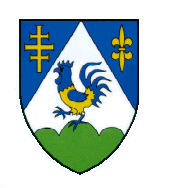 